Міністерство освіти і науки УкраїниХарківський національний університет імені В. Н. КаразінаОсвітньо-професійна  програмаПрикладна фізика енергетичних системДругий (магістерський) рівень вищої освітиГалузь знань  10 Природничі наукиСпеціальність 105 Прикладна фізика та наноматеріалиЗАТВЕРДЖЕНОВченою радоюХарківського національного університетуІмені В. Н. Каразіна від «_____» ____________ 2022 р.Протокол №___________________Введено в дію наказом від «_____» ____________ 2022 р.№___________________Проректор  науково-педагогічної роботи ____________  Олександр ГОЛОВКО                                                                                          «____» ___________ 20___ р.Харків 2022 р.ЛИСТ ПОГОДЖЕННЯОсвітньо-професійної програмиНауково-методичній раді Харківського національного університету імені В.Н. Каразіна протокол №______ від «______»___________ 2022 р. Голова науково-методичної ради, проректор з навчально-педагогічної роботи ________________  Олександр ГОЛОВКОВчена рада навчально-наукового інституту комп’ютерної фізики та енергетики протокол № 4 від «21» квітня 2022 р.Голова вченої ради інституту  ____________________________ Ірина ГАРЯЧЕВСЬКАНауково-методична комісія навчально-наукового інституту комп’ютерної фізики та енергетики: протокол № 4 від «21» квітня 2022 р. Голова науково-методичної комісії інституту _______________ Ольга ЛІСІНАКафедра інформаційних технологій в фізико-енергетичних системах   протокол № 4 від «18» квітня 2022р.Завідувач кафедри  		___________________________	Руслан СУХОВГарант освітньої програми   __________________	 Микола КОКОДІЙПЕРЕДМОВАРозроблено робочою групою у складі:При розробці проекту Програми враховані вимоги:1) Тимчасового стандарту вищої освіти другого (магістерського) рівня спеціальності 105 –Прикладна фізика та наноматеріали  Харківського національного університету імені В.Н.Каразіна до введення в дію офіційно затвердженого стандарту вищої освіти2) Рекомендації провідного працедавця в галузі прикладної фізики, ФТІНТ НАН України1.   Профіль освітньої програми «Прикладна фізика енергетичних систем» за спеціальністю   105 Прикладна фізика та наноматеріалиПерелік компонент освітньо-професійної та їх логічна послідовність. Перелік компонент ОП. Структурно-логічна схема ОП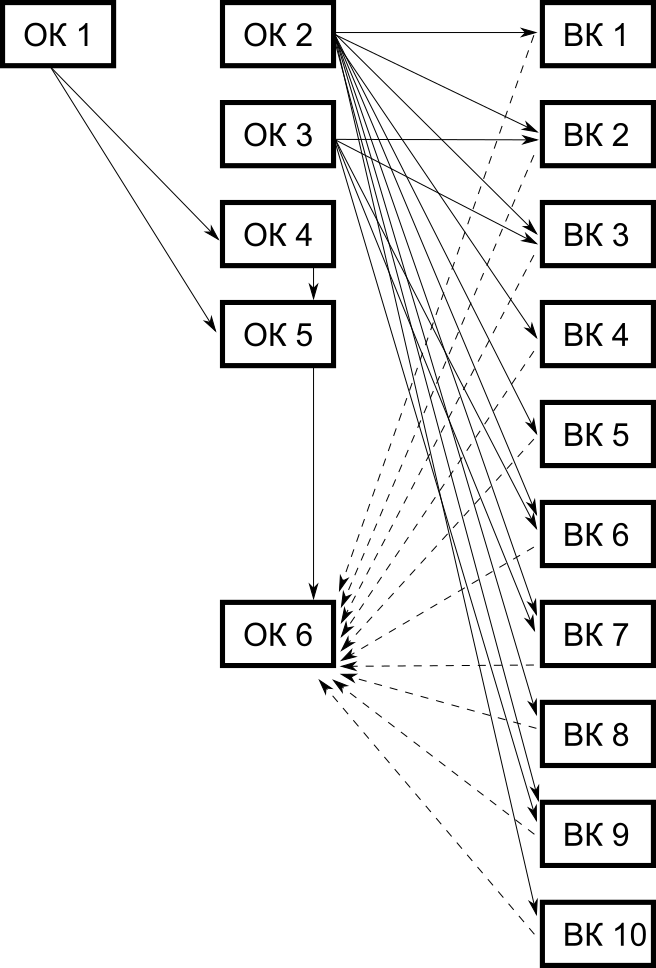 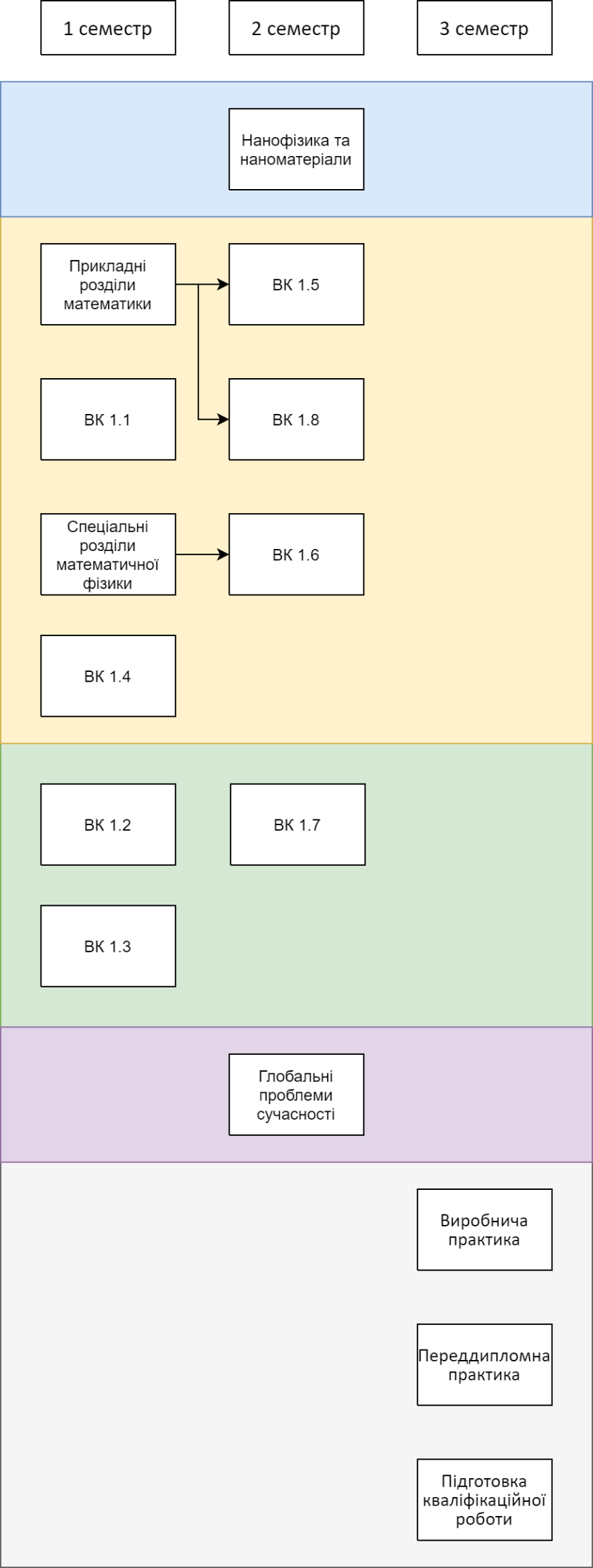 Форма атестації здобувачів вищої освітиАтестація здобувачів вищої освіти здійснюється у формі публічного захисту кваліфікаційної (дипломної) роботи.Кваліфікаційна (дипломна) робота магістра є завершеною розробкою, що відображає інтегральну компетентність її автора. У кваліфікаційній роботі повинні бути викладені результати експериментальних та/або теоретичних досліджень, проведених із застосуванням положень і методів фізики, спрямованих на розв’язання конкретного наукового завдання, що характеризується комплексністю та невизначеністю умов.Кваліфікаційна робота має бути перевірена на плагіат.Кваліфікаційна робота має бути розміщена на сайті закладу вищої освіти.Матриця відповідності програмних компетентностейкомпонентами освітньої програми5.  Матриця забезпечення програмних результатів навчання (ПРП)  відповідними компонентами освітньої програмиПрізвище, ім’я, по батьковіНайменування посади (для сумісників – місце основної роботи, посада)Науковий ступінь, вчене звання, за якою кафедрою (спеціальністю) присвоєноКерівник робочої групиКерівник робочої групиКерівник робочої групиКОКОДІЙ Микола Григоровичпрофесор кафедри інформаційних технологій в фізико-енергетичних системахдоктор фізико-математичних наук, професорЧлени робочої групиЧлени робочої групиЧлени робочої групиНемченко Костянтин ЕдуардовичПрофесор, завідувач кафедри комп’ютерної фізикидоктор фізико-математичних наук, професор и СУХОВ Руслан Володимирович завідувач кафедри інформаційних технологій в фізико-енергетичних системахкандидат фізико-математичних наук, доцент Кулик Олександр ПетровичДоцент кафедри фізики нетрадиційних енерготехнологій та екології кандидат фізико-математичних наук, доцент ЛІСІНА Ольга Юліївнадоцент кафедри комп’ютерної фізики кандидат фізико-математичних наукДо проектування освітньої програми долучені:Представники роботодавців:До проектування освітньої програми долучені:Представники роботодавців:До проектування освітньої програми долучені:Представники роботодавців:ГЛУЩУК Микола Івановичзаступник директора з наукової роботи ФТІНТ ім. Б. І. Вєркіна НАН Україникандидат фізико-математичних наукТИМОФЕЄВ Євген Петровичстарший науковий співробітник, головний науковий співробітник ННЦ «Інститут метрології»доктор технічних наукГОРДІЄНКО Едуард Юрійовичнауковий співробітник від. 16 ФТІНТ ім. Б. І. Вєркіна НАН Україникандидат технічних наукКУЛЕШОВ Олексій Миколайовичзаступник завідувача відділом вакуумної електроніки Інституту радіофізики та електроніки ім. О. Я. Усикова НАН України, старший науковий співробітникдоктор фізико-математичних наукПредставники здобувачів вищої освіти:Представники здобувачів вищої освіти:Представники здобувачів вищої освіти:КАРАЄВ Артем ОлександровичАспірант ННІ КФЕПРОТЕКТОР Денис ОлеговичАспірант ННІ КФЕ1 – Загальна інформація1 – Загальна інформація1 – Загальна інформаціяПовна назва вищого навчального закладу та структурного підрозділуПовна назва вищого навчального закладу та структурного підрозділуХаркiвський нацiональний університет iмeнi В.Н. Каразiна, навчально-науковий інститут комп'ютерної фізики та енергетики Офіційна назва програмиОфіційна назва програмиОсвітньо-професійна програма « Прикладна фізика енергетичних систем»Ступінь вищої освітиСтупінь вищої освітиМагістрКваліфікація, що присвоюєтьсяКваліфікація, що присвоюєтьсяМагістр прикладної фізики та наноматеріалівТип диплому та обсяг освітньої програмиТип диплому та обсяг освітньої програмиДиплом магістраОбсяг дорівнює 90 кредитів ЄКТС.Офіційна назва програмиОфіційна назва програмиприкладна фізика енергетичних системНаявність акредитаціїНаявність акредитаціїНаявнаЦикл/рівеньЦикл/рівеньДругий (магістерський) рівеньПередумовиПередумовиНа базі освіти бакалавра.Мова викладанняМова викладанняУкраїнськаТермін дії освітньої програмиТермін дії освітньої програми1 рік 4 місяця, 2022-2023Інтернет-адреса постійного розміщення опису освітньої програмиІнтернет-адреса постійного розміщення опису освітньої програмиhttp://physics-energy.karazin.ua/navch/navchalni-plani-osvitnikh-program 2 - Мета освітньої програми Підготовка фахівців для поглиблених досліджень фізичних об’єктів і систем, фізичних процесів і явищ, технологічних процесів і розробки на інноваційному рівні фізичних основ створення нових приладів, апаратури, обладнання, матеріалів, речовини, технологій нетрадиційної енергетики. 2 - Мета освітньої програми Підготовка фахівців для поглиблених досліджень фізичних об’єктів і систем, фізичних процесів і явищ, технологічних процесів і розробки на інноваційному рівні фізичних основ створення нових приладів, апаратури, обладнання, матеріалів, речовини, технологій нетрадиційної енергетики. 2 - Мета освітньої програми Підготовка фахівців для поглиблених досліджень фізичних об’єктів і систем, фізичних процесів і явищ, технологічних процесів і розробки на інноваційному рівні фізичних основ створення нових приладів, апаратури, обладнання, матеріалів, речовини, технологій нетрадиційної енергетики. 3 - Характеристика освітньої програми3 - Характеристика освітньої програми3 - Характеристика освітньої програмиПредметна область (галузь знань, спеціальність, спеціалізація (за наявності))Галузь знань: 10 Природничі науки. Спеціальність: 105 Прикладна фізика та наноматеріали.  Спеціалізація:    Інформаційні технології енергетичних систем,  Фізика нетрадиційних енерготехнологій та фізичні аспекти екологіїГалузь знань: 10 Природничі науки. Спеціальність: 105 Прикладна фізика та наноматеріали.  Спеціалізація:    Інформаційні технології енергетичних систем,  Фізика нетрадиційних енерготехнологій та фізичні аспекти екологіїОрієнтація освітньої програмиПрикладна фізика – це комплекс розділів і напрямків фізики, інших природничих та науково-технічних дисциплін, що ставлять за мету розв'язання фізичних проблем для практичних застосувань, зокрема в області наукомістких технологій, систем, наноматеріалів, біології та медицини, створення нових приладів, апаратури та обладнання тощо.Прикладна фізика – це комплекс розділів і напрямків фізики, інших природничих та науково-технічних дисциплін, що ставлять за мету розв'язання фізичних проблем для практичних застосувань, зокрема в області наукомістких технологій, систем, наноматеріалів, біології та медицини, створення нових приладів, апаратури та обладнання тощо.Основний фокус освітньої програмиПідготовка фахівців для поглиблених досліджень фізичних об’єктів і систем, фізичних процесів і явищ, технологічних процесів і розробки на інноваційному рівні фізичних основ створення нових приладів, апаратури, обладнання, матеріалів, речовини, технологій. Об’єкт(и) вивчення:фізичні процеси і явища, технологічні процеси, фізичні основи розробки приладів, апаратури та  обладнання.Підготовка фахівців для поглиблених досліджень фізичних об’єктів і систем, фізичних процесів і явищ, технологічних процесів і розробки на інноваційному рівні фізичних основ створення нових приладів, апаратури, обладнання, матеріалів, речовини, технологій. Об’єкт(и) вивчення:фізичні процеси і явища, технологічні процеси, фізичні основи розробки приладів, апаратури та  обладнання.Особливості програмиПідготовка спеціалістів , які володіють такою інтегральною компетенцією: здатність самостійно ставити та розв’язувати з застосуванням інформаційних технологій на інноваційному рівні наукові та науково-технічні задачі в галузі прикладної фізики та наноматеріалів.Підготовка фахівців, які володіють такою інтегральною компетенцією: здатність самостійно ставити та розв’язувати на інноваційному рівні наукові та науково-технічні задачі в галузі прикладної фізики та наноматеріалів, у тому числі, стосовно енергетичних технологій та екології.Підготовка спеціалістів , які володіють такою інтегральною компетенцією: здатність самостійно ставити та розв’язувати з застосуванням інформаційних технологій на інноваційному рівні наукові та науково-технічні задачі в галузі прикладної фізики та наноматеріалів.Підготовка фахівців, які володіють такою інтегральною компетенцією: здатність самостійно ставити та розв’язувати на інноваційному рівні наукові та науково-технічні задачі в галузі прикладної фізики та наноматеріалів, у тому числі, стосовно енергетичних технологій та екології.4 - Придатність до працевлаштування4 - Придатність до працевлаштування4 - Придатність до працевлаштуванняПридатність до працевлаштуванняФахівець здатний виконувати зазначену професійну роботу за ДК 003:2010 і може займати первинні посади: 2310.2 - Асистент вищого навчального закладу 2310.2 – Викладач вищого навчального закладу 3113 - Фахівець з енергетичного менеджменту2111.1. Наукові співробітники (фізика, астрономія)Фахівець здатний виконувати зазначену професійну роботу за ДК 003:2010 і може займати первинні посади: 2310.2 - Асистент вищого навчального закладу 2310.2 – Викладач вищого навчального закладу 3113 - Фахівець з енергетичного менеджменту2111.1. Наукові співробітники (фізика, астрономія)Подальше навчанняВипускники мають право на здобуття освіти за третім (доктор філософії) рівнем вищої освіти.Випускники мають право на здобуття освіти за третім (доктор філософії) рівнем вищої освіти.5 — Викладання та оцінювання5 — Викладання та оцінювання5 — Викладання та оцінюванняВикладання та навчанняЛекції загального характеру, лекції–семінари проблемного характеру, практичні заняття, лабораторні заняття, індивідуальна робота та робота в малих групах, семінари-дискусії, самостійна робота з літературними джерелами, вміння узагальненняЛекції загального характеру, лекції–семінари проблемного характеру, практичні заняття, лабораторні заняття, індивідуальна робота та робота в малих групах, семінари-дискусії, самостійна робота з літературними джерелами, вміння узагальненняОцінюванняКонтроль знань та умінь студентів здійснюється у формі поточного та підсумкового контролю. Оцінювання рівня знань студентів проводиться за рейтинговою системою. Поточний контроль включає контроль знань, умінь та навичок студентів на лекціях, лабораторних, практичних заняттях та під час виконання індивідуальних навчальних завдань, контрольних, розрахункових, розрахунково-графічних, курсових робіт і проектів. Підсумковий контроль проводиться у формі екзаменів, заліків, підсумкового контролю та атестаційної роботи магістра з захистом. Контроль знань та умінь студентів здійснюється у формі поточного та підсумкового контролю. Оцінювання рівня знань студентів проводиться за рейтинговою системою. Поточний контроль включає контроль знань, умінь та навичок студентів на лекціях, лабораторних, практичних заняттях та під час виконання індивідуальних навчальних завдань, контрольних, розрахункових, розрахунково-графічних, курсових робіт і проектів. Підсумковий контроль проводиться у формі екзаменів, заліків, підсумкового контролю та атестаційної роботи магістра з захистом. 6 — Програмні компетентності6 — Програмні компетентності6 — Програмні компетентностіІнтегральна компетентністьЗдатність самостійно ставити та розв’язувати на інноваційному рівні наукові та науково-технічні задачі в галузі прикладної фізики та наноматеріалів.Здатність самостійно ставити та розв’язувати на інноваційному рівні наукові та науково-технічні задачі в галузі прикладної фізики та наноматеріалів.Загальні компетентності (ЗК)ЗК01. Знання та розуміння предметної області та розуміння професійної діяльності.ЗК02. Здатність спілкуватися державною мовою як усно, так і письмово.ЗК03. Здатність спілкуватися іноземною мовою. ЗК04. Навички використання інформаційних і комунікаційних технологій.ЗК05. Здатність вчитися і оволодівати сучасними знаннями.ЗК06. Здатність до пошуку, оброблення та аналізу інформації з різних джерел.ЗК07. Здатність працювати в команді.ЗК08. Навички міжособистісної взаємодії.ЗК09. Здатність працювати автономно.ЗК10. Навики здійснення безпечної діяльності.ЗК11. Здатність до абстрактного мислення, аналізу та синтезуЗК12. Здатність генерувати нові ідеї (креативність).ЗК13. Здатність проведення досліджень на відповідному рівні.ЗК14. Здатність застосовувати знання у практичних ситуаціях.ЗК01. Знання та розуміння предметної області та розуміння професійної діяльності.ЗК02. Здатність спілкуватися державною мовою як усно, так і письмово.ЗК03. Здатність спілкуватися іноземною мовою. ЗК04. Навички використання інформаційних і комунікаційних технологій.ЗК05. Здатність вчитися і оволодівати сучасними знаннями.ЗК06. Здатність до пошуку, оброблення та аналізу інформації з різних джерел.ЗК07. Здатність працювати в команді.ЗК08. Навички міжособистісної взаємодії.ЗК09. Здатність працювати автономно.ЗК10. Навики здійснення безпечної діяльності.ЗК11. Здатність до абстрактного мислення, аналізу та синтезуЗК12. Здатність генерувати нові ідеї (креативність).ЗК13. Здатність проведення досліджень на відповідному рівні.ЗК14. Здатність застосовувати знання у практичних ситуаціях.Спеціальні (фахові) компетентності (СК)СК01. Здатність виконувати аналіз спеціальної літератури, формулювати постановку наукової або науково-технічної задачі, обирати методи та методики, складати програми наукових досліджень та науково-технічних розробок у галузі прикладної фізики та наноматеріалів. СК02. Здатність оптимально визначити матеріальні засоби, необхідні для проведення наукового дослідження або науково-технічної розробки (матеріали, апаратура, обладнання, обчислювальна техніка та інше).СК03. Здатність аналізувати отримані результати, презентувати їх фахівцям у даній галузі, оформлювати наукові статті та науково-технічні звіти.СК04. Здатність відповідно до поставленої задачі виконувати науково-технічні розробки в галузі прикладної фізики та наноматеріалів.СК05. Здатність самостійно опановувати нову апаратуру та технології, в тому числі із суміжних галузей, для розв’язання виробничих задач.  СК01. Здатність виконувати аналіз спеціальної літератури, формулювати постановку наукової або науково-технічної задачі, обирати методи та методики, складати програми наукових досліджень та науково-технічних розробок у галузі прикладної фізики та наноматеріалів. СК02. Здатність оптимально визначити матеріальні засоби, необхідні для проведення наукового дослідження або науково-технічної розробки (матеріали, апаратура, обладнання, обчислювальна техніка та інше).СК03. Здатність аналізувати отримані результати, презентувати їх фахівцям у даній галузі, оформлювати наукові статті та науково-технічні звіти.СК04. Здатність відповідно до поставленої задачі виконувати науково-технічні розробки в галузі прикладної фізики та наноматеріалів.СК05. Здатність самостійно опановувати нову апаратуру та технології, в тому числі із суміжних галузей, для розв’язання виробничих задач.  7 — Програмні результати навчання7 — Програмні результати навчання7 — Програмні результати навчанняНормативний зміст підготовки здобувачів вищої освіти, сформульований у термінах результатів навчання (РН)РН01. Використовувати знання в галузі прикладної фізики, математики, електроніки та інформаційних технологій для виконання наукових досліджень та розв’язання виробничих задач.РН02. Знаходити та аналізувати наукову та науково-технічну інформацію в галузі прикладної фізики та наноматеріалів із вітчизняних та зарубіжних джерел, в тому числі з використанням сучасних пошукових систем.РН03. Обговорювати та знаходити прогресивні та інноваційні рішення проблем і завдань при виконанні науково-технічних та виробничих проектів.РН04. Встановлювати та аргументувати нові залежності між параметрами та характеристиками фізичних систем.РН05. Ефективно працювати як індивідуально, так і в складі команди, оцінювати та забезпечувати якість виконуваних робіт у галузі прикладної фізики та наноматеріалів.РН06. Коректно формулювати професійні висновки, апробувати їх та доносити до аудиторії різного фахового рівня, використовуючи сучасні методики наукової та технічної комунікації українською та іноземними мовами.  РН01. Використовувати знання в галузі прикладної фізики, математики, електроніки та інформаційних технологій для виконання наукових досліджень та розв’язання виробничих задач.РН02. Знаходити та аналізувати наукову та науково-технічну інформацію в галузі прикладної фізики та наноматеріалів із вітчизняних та зарубіжних джерел, в тому числі з використанням сучасних пошукових систем.РН03. Обговорювати та знаходити прогресивні та інноваційні рішення проблем і завдань при виконанні науково-технічних та виробничих проектів.РН04. Встановлювати та аргументувати нові залежності між параметрами та характеристиками фізичних систем.РН05. Ефективно працювати як індивідуально, так і в складі команди, оцінювати та забезпечувати якість виконуваних робіт у галузі прикладної фізики та наноматеріалів.РН06. Коректно формулювати професійні висновки, апробувати їх та доносити до аудиторії різного фахового рівня, використовуючи сучасні методики наукової та технічної комунікації українською та іноземними мовами.  8 - Ресурсне забезпечення реалізації програми8 - Ресурсне забезпечення реалізації програми8 - Ресурсне забезпечення реалізації програмиКадрове забезпеченняУ викладанні навчальних дисциплін нормативної частини змісту навчання беруть участь доктори наук, професори, кандидати наук, доценти, фахівці даної галузі знань, які мають певний стаж практичної, наукової та педагогічної роботи.усі викладачі є штатними викладачами Харківського національного університету імені В. Н. Каразіна, мають науковий ступінь та вчене звання, що відповідає основному профілю дисципліни, що викладається, мають підтверджений рівень наукової та професійної активності. Усі викладачі раз на п’ять років проходять підвищення кваліфікації. До робочої групи входять представники роботодавців.У викладанні навчальних дисциплін нормативної частини змісту навчання беруть участь доктори наук, професори, кандидати наук, доценти, фахівці даної галузі знань, які мають певний стаж практичної, наукової та педагогічної роботи.усі викладачі є штатними викладачами Харківського національного університету імені В. Н. Каразіна, мають науковий ступінь та вчене звання, що відповідає основному профілю дисципліни, що викладається, мають підтверджений рівень наукової та професійної активності. Усі викладачі раз на п’ять років проходять підвищення кваліфікації. До робочої групи входять представники роботодавців.Матеріально-технічне забезпеченняНаявність  експериментальної бази для лабораторних досліджень, технічного набору інструментів, приладів, стендів, за допомогою яких забезпечується надання компетенцій у сфері інформаційних технологій в енергетиці (тепловізор, інфрачервоний пірометр,  тестер напруженості електромагнітного поля, магнітометр-тесламетр,  дозиметр-радіометр,  генератор сигналів,  джерело інфрачервоного випромінювання, осцилограф,  мікроскоп, цифрова камера для мікроскопу, стенд з однодротового передавання електричної енергії, стенд для дослідження сонячних фотоелектричних модулів,  фізичний макет системи енергоперетворення, тощо)Обчислювальна техніка й обладнання, лабораторія обробки даних та обробки зображень, сучасна комп’ютерна техніка, мультимедійні комплекси, спеціальне обладнанняНаявність  експериментальної бази для лабораторних досліджень, технічного набору інструментів, приладів, стендів, за допомогою яких забезпечується надання компетенцій у сфері інформаційних технологій в енергетиці (тепловізор, інфрачервоний пірометр,  тестер напруженості електромагнітного поля, магнітометр-тесламетр,  дозиметр-радіометр,  генератор сигналів,  джерело інфрачервоного випромінювання, осцилограф,  мікроскоп, цифрова камера для мікроскопу, стенд з однодротового передавання електричної енергії, стенд для дослідження сонячних фотоелектричних модулів,  фізичний макет системи енергоперетворення, тощо)Обчислювальна техніка й обладнання, лабораторія обробки даних та обробки зображень, сучасна комп’ютерна техніка, мультимедійні комплекси, спеціальне обладнанняІнформаційне та навчально-методичне забезпеченняВідповідає технологічним вимогам щодо навчально-методичного та інформаційного забезпечення освітньої діяльності у сфері вищої освіти згідно з діючим законодавством України (Постанова кабінету міністрів України «Про затвердження Ліцензійних умов провадження освітньої діяльності закладів освіти» від 30 грудня 2015 р., № 1187, додатки 14–15) Використання віртуального навчального середовища (дистанційного) університету та авторських розробок професорсько-викладацького складу.Основними джерелами інформаційного забезпечення є методичний фонд кафедри, бібліотеки університету з їх фондами та електронні засоби інформаціїВідповідає технологічним вимогам щодо навчально-методичного та інформаційного забезпечення освітньої діяльності у сфері вищої освіти згідно з діючим законодавством України (Постанова кабінету міністрів України «Про затвердження Ліцензійних умов провадження освітньої діяльності закладів освіти» від 30 грудня 2015 р., № 1187, додатки 14–15) Використання віртуального навчального середовища (дистанційного) університету та авторських розробок професорсько-викладацького складу.Основними джерелами інформаційного забезпечення є методичний фонд кафедри, бібліотеки університету з їх фондами та електронні засоби інформації9 - Академічна мобільність9 - Академічна мобільність9 - Академічна мобільністьНаціональна кредитна мобільністьНа основі двосторонніх договорів між Харківським національним університетом імені В.Н.Каразіна та іншими університетами УкраїниНа основі двосторонніх договорів між Харківським національним університетом імені В.Н.Каразіна та іншими університетами УкраїниМіжнародна кредитна мобільністьУ рамках міжнародних дослідницьких та навчальних програм, зокрема, програм ЄС Еразмус+ та Горизонт2020, на основі двосторонніх договорів між Харківським національним університетом імені В.Н.Каразіна та навчальними закладами країн-партнерівУ рамках міжнародних дослідницьких та навчальних програм, зокрема, програм ЄС Еразмус+ та Горизонт2020, на основі двосторонніх договорів між Харківським національним університетом імені В.Н.Каразіна та навчальними закладами країн-партнерівНавчання іноземних здобувачів вищої освітиМожливе, після вивчення  іноземними здобувачами курсу української мовиМожливе, після вивчення  іноземними здобувачами курсу української мовиКод н/дКомпоненти освітньої програми (навчальні дисципліни, курсові проекти (роботи), практики, кваліфікаційна робота)Кількість кредитівФорма підсумкового контролю1234Обов’язкові компоненти ОПОбов’язкові компоненти ОПОбов’язкові компоненти ОПОбов’язкові компоненти ОПОК 1Глобальні проблеми сучасності3залікОК 2Прикладні розділи математики5екзаменОК 3Спеціальні розділи математичної фізики5екзамен ОК 4Нанофізика та наноматеріали6екзамен ОК 5Виробнича практика15залікОК 6Переддипломна практика12ЗалікОК 7Захист диплома магістра3екзаменЗагальний обсяг обов’язкових  дисциплінЗагальний обсяг обов’язкових  дисциплін4949Вибіркові компоненти ОП*Вибіркові компоненти ОП*Вибіркові компоненти ОП*Вибіркові компоненти ОП*Вибірковий блок 2Спеціальні курси фахового спрямування "Інформаційні технології енергетичних систем"Вибірковий блок 2Спеціальні курси фахового спрямування "Інформаційні технології енергетичних систем"Вибірковий блок 2Спеціальні курси фахового спрямування "Інформаційні технології енергетичних систем"Вибірковий блок 2Спеціальні курси фахового спрямування "Інформаційні технології енергетичних систем"ВК 1.1Інтерактивні докази та квантові обчислення / Квантові обчислення для фізичних застосувань5Екзамен ВК 1.2Програмування в фізичному експерименті / Цифрова електроніка6Залік ВК 1.3Практикум з програмування в фізичному експерименті / Практикум з цифрової електроніки4Залік ВК 1.4Обчислювальний експеримент в енергетиці/ Моделювання енергетичних процесів5ЗалікВК 1.5Обробка даних фізичних експериментів / Методи математичної статистики6ЕкзаменВК 1.6Наближені методи розвязання задач математичної фізики / Наближені обчислення у фізиці5ЕкзаменВК 1.7Прикладні бібліотеки для задач енергетики / Додаткові розділи з інтегрованих середовищ розробки5ЕкзаменВК 1.8Практикум з обробки даних в енергетиці/ Лабораторія з методів обробки експериментальних даних5ЗалікЗагальний обсяг вибіркових дисциплінЗагальний обсяг вибіркових дисциплін4141ЗАГАЛЬНИЙ ОБСЯГ ОСВІТНЬОЇ ПРОГРАМИЗАГАЛЬНИЙ ОБСЯГ ОСВІТНЬОЇ ПРОГРАМИ9090СеместрОсвітні компоненти1ОК 2 ОК 4 ОК 5 ВБ 1 ВБ 2 ВБ 3 ВБ 42ОК 1 ОК 3 ОК 4 ОК 6 ОК 7 ОК ВБ 5 ВБ 6 ВБ 7 ВБ 8ОК 1ОК 2ОК 3ОК 4ОК 5ОК 6ОК 7ВК 1.1ВК 1.2ВК 1.3ВК 1.4ВК 1.5ВК 1.6ВК 1.7ВК 1.8*********************************************************************************************************************************************************************************************************************************************************************************ОК 1ОК 2ОК 3ОК 4ОК 5ОК 6ОК 7ВК 1.1ВК 1.2ВК 1.3ВК 1.4ВК 1.5ВК 1.6ВК 1.7ВК 1.8************************************************************************************